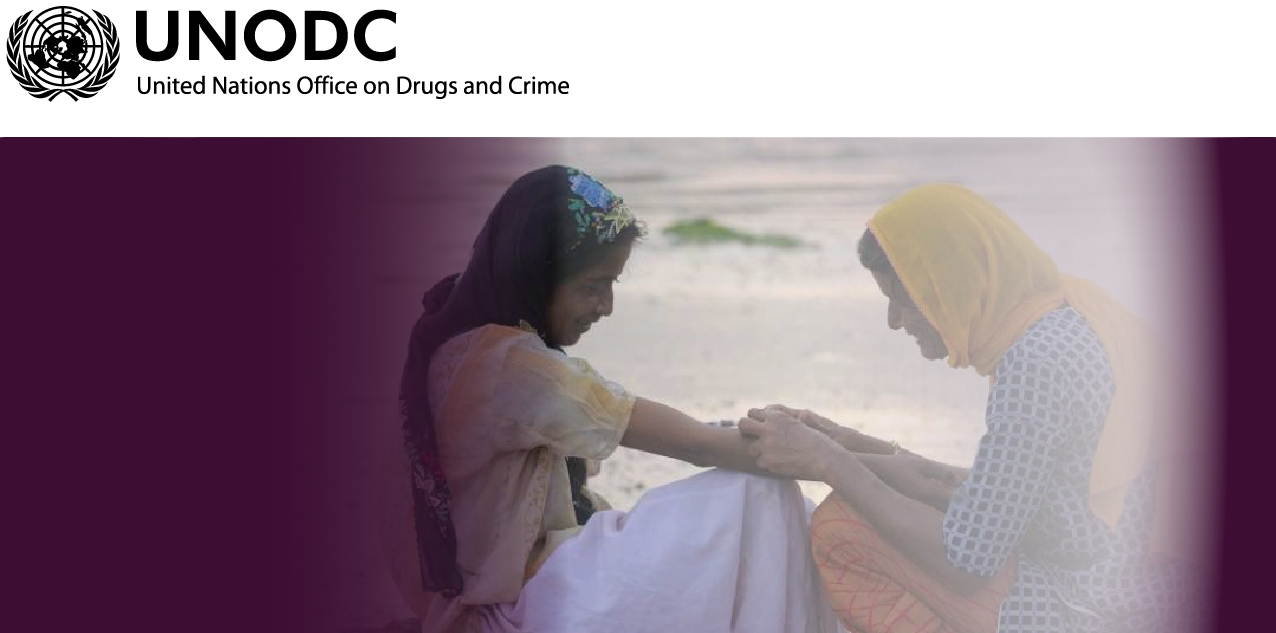 POLICY DIALOGUEWELCOME, INTRODUCTIONS AND OVERVIEW15 minutesAim:To set the scene for the policy dialogue and manage expectations. Learning Objectives:To increase participants understanding of the value of the addressing the needs of  women who use drugs from their perspectivesExpected Outcomes:Participants understand why the WUD policy brief and technical guide were developed and their potential role to improve HIV and HCV programmes and policy for women who inject drugs.   Materials needed:Attendance registerName tags (optional)Projector and slide setsWelcome and administration (5 minutes)Welcome participants to the policy dialogueIntroduce yourself and provide some background that is relevant Tell people where the bathrooms are and where catering will be providedRequest that people complete an attendance formAsk each person to introduce themselves Go through the objectives of the dialogue To highlight global and country commitment to expand access to women who inject drugs to HIV and HVC services through appropriate gender-sensitive and gender-specific interventions. To introduce policy/decision makers, service providers, community representatives and others to the WUD policy brief and technical guideTo provide an opportunity to knowledge sharing and engagement around increased support for and provision of recommended HIV and HCV services addressing the needs of women who use drugsTo provide a networking opportunity  Briefly go through the agendaBackground and rationale (5 minutes) In September 2015, United Nations member states adopted the 2030 Agenda for Sustainable Development. The Goal 3 is: Ensure healthy lives and promote well-being for all at all ages. The target 3.3 is: “By 2030, end the epidemics of AIDS, tuberculosis, malaria and neglected tropical diseases and combat hepatitis, water-borne diseases and other communicable diseases” The UNAIDS Fast-Track strategy is aligned with the SDGs and emphasizes a five-year window (2016–2021) for rapid acceleration of HIV treatment and prevention services, to end AIDS by 2030. The Fast-Track strategy was adopted by the United Nations Political Declaration on AIDS 2016, in which member states committed to encouraging those member states with high HIV incidence to “take all appropriate steps to ensure that 90% of those at risk of HIV infection are reached by comprehensive prevention services.”The UN General Assembly held a Special Session (UNGASS) on drugs in 2016. This Special Session was an important milestone in achieving the goals set in the policy document of 2009 "Political Declaration and Plan of Action on International Cooperation towards an Integrated and Balanced Strategy to Counter the World Drug Problem", which defined action to be taken by Member States as well as goals to be achieved by 2019. The outcome document of the 2016 UNGASS reiterates commitments to the SDGs  and calls for a health oriented, gender sensitive, human-rights based response to the world drug problem. Overview of the WUD policy brief and technical guide and training (15 minutes)The WUD policy brief and technical guide are built on the comprehensive package of nine interventions for HIV among people who inject drugs, also called the harm reduction package, which is detailed in the 2012 edition of the WHO, UNODC, UNAIDS Technical Guide for Countries to Set Targets for Universal Access to HIV Prevention, Treatment and Care for Injecting Drug Users and in the WHO Consolidated Guidelines on HIV prevention, Diagnosis, Treatment and Care for Key Populations, from 2014.The development of the policy brief and technical guide on services addressing the specific HIV-related needs of women who inject drugs was overseen by a working group, formed in 2013, which included representatives from the International Network of Women Who Use Drugs (INWUD), the Women’s Harm Reduction International Network (WHRIN), and the Eurasian Harm Reduction Network (EHRN). Collectively, the two documents provide up-to-date information on key issues concerning HIV prevention, treatment and care related to women who inject drugs. UNODC published the policy brief in July 2014, together with the International Network of People Who Use Drugs (INPUD), INWUD, WHO, UN Women and UNAIDS, and the practical guide in 2016.Basic principles: HIV and HVC services for women who use drugs, are most effective when offered on a voluntary basis in an enabling environment created by supportive policies and strategies. It is beneficial to seek to ensure that services:are physically accessible, affordable, equitable, non-judgemental, non-discriminatory and unrationed; and are not restricted by socio-demographic or other criteria such as sex/gender, employment status and profession (including sex work), criminal justice history  (including  imprisonment), substance use status, or pregnancy status. Moreover, it is recommended that all harm reduction services be governed by the following core principles: Gender mainstreaming – based on the recognition that gender equality and equity are linked to human rights, fairness and social justice for women and men Non-discrimination – treating all clients fairly regardless of age, sex, sexual orientation, gender identity, ethnicity, religion, class, occupation and drug use statusInformed choice and consent without coercion – through providing a full range of information and options to enable clients to make well-considered, voluntary decisions and respecting their autonomy in doing soConfidentiality – respecting and safeguarding the privacy and autonomy of clientsRespect – treating each client with respect and dignityAccess for all – services are relevant to as many clients as possible, with respect to availability, affordability and acceptabilityWorking in partnership with government, civil society and all social sectors, both public and privateBuild and sustain comprehensive services – linking HIV prevention, treatment and care services, reproductive and sexual health, as well as other related health services needed by clientsPromote, respect and enforce the human rights of clients, including the right to adequate health information and reproductive rightsAccountability of all staff, including service managers, for the achievement of gender-related goals and objectivesEmpower individuals and communities through outreach and community education about HIV and associated gender inequalitiesMeaningful participation of people who use drugs, including WID, in all aspects of the design, planning and delivery of harm reduction services—including involvement as decision makers, experts and implementers. Participation can be supported through peer-based skills development and capacity-buildingLOCAL POLICY CONTEXT 30 minutesAim:To provide an overview of relevant policy and policy reform around drug use, HIV and related conditions. Expected Outcomes:Participants understand the policy context, including recent and planned developments.  Materials needed:Projector and slide setSlides: Presentations from policy/decision makersThe facilitators should introduce each policy/decision maker and allow them to give their presentation. Request participants to note down their questions and keep them for the interactive dialogue session that will follow. FACILITATORS’ NOTESRequest recent biographies of the policy/decision makers that will participate so that these can be read as they are introduced. Request policy/decision makers to cover latest policies and practice guidance related to health care, education and social services for people who inject drugs in the country with a specific focus on women. Request that they also note any future plans in their presentation.Aim to limit the time of presentations by: (1) providing accurate guidance to policy/decision makers on what to prepare; (2) confirm their allocated time on the agenda; (3) restrict the session to 30 minutes, and (4) use a time keeper and time cards.OVERVIEW OF LOCAL HIV AND HCV PROGRAMMING FOR WOMEN WHO INJECT DRUGS 30 minutesAim:To provide an overview of ongoing HIV and HCV services addressing the needs of for women who inject drugsExpected Outcomes:To become aware of existing and planned services addressing the needs of for women who inject drugs and the challenges they face in scaling-up access.Materials needed:Projector and slide setSlides: Presentations from 2 presenting organizations The facilitators should introduce each speaker. Request participants to note down their questions and keep them for the interactive dialogue session that will follow. FACILITATORS’ NOTESRequest recent biographies of the people that will participate so that these can be read as they are introduced. Use a time keeper and time cards.FACILITATED DIALOGUE 105 minutesAim:To provide an opportunity to discuss challenges, concerns and issues Expected Outcomes:Participants be able to engage around priority issues, with different perspectives being raised.  Materials needed:Microphone(s)Note takerThe facilitator should be mindful of the engagement and guide discussions and implement risk mitigation strategies to keep engagement positive. FACILITATORS’ NOTESAim to get a range of questions from people from different parts of the room, and different genders, socio-economic and geographic perspectives etc. Monitor the time to allow for discussion around solutions and next steps. THE WAY FORWARD30 minutesAim:To provide an opportunity to discuss next steps for further engagement  Expected Outcomes:To identify actions for the short, medium and long termMaterials needed:Microphone(s)Note takerDialogue with policy makers StartEndSession9:009:30Welcome, introductions & overview of the WUD policy brief and technical guide9:3010:00Overview of local policy context 10:0010:30Overview of existing HIV and HCV services addressing the needs of women who inject drugs10:3010:45Break10:4512:30Facilitated dialogue: challenges and solutions to enhancing HIV and HCV policy and programmes 12:3012:55The way forward 12:5513:00Closing and thanks